 Welcome Back 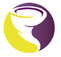 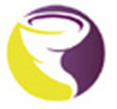 Welcome to Mrs. Schaeffer's Math Class :-) Welcome back to school for the 2014-2015 academic year. My name is Mrs. Schaeffer and I will be teaching 7th and 8th grade Mathematics. I am excited to have your child in my class this year!  I look forward to working with parents and students to make this a wonderful school year for everyone! Enclosed are my classrooms policies and procedures. Please read it carefully and keep the letter so you can refer to it when you have a question. Please send back the second sheet for my information.  I also encourage parents and students to check Cross-pointe frequently for an update on your child grades and progress. Open communication is a key to a successful year in math. If you have any questions throughout the year, please don’t hesitate to contact me at 941-359-5824 x.61143 or through email: grace.schaeffer@sarasotacountyschools.net. Sincerely yours, Mrs. Schaeffer	7th and 8th grade Math - COTGrace.Schaeffer@sarasotacountyschools.nethttp://tornadoschaeffer.weebly.com/Classroom Policies and ProceduresEveryday Materials2-Subject Spiral notebook3-Prong FolderSharpened Pencils/Mechanical Pencils  	STUDENTS ARE REQUIRED TO USE PENCIL FOR ALL WORK. Lined paperDry erase markersOld sock or dry marker eraser1 red pen for correctionsHeadphones/earbudsInternet AccessExpectations B5’s = Be RESPECTFUL (to yourself, others and property), Be Punctual, Be prepared, Be Actively Engaged (be productive) Communicate Appropriately (Be Polite)Stay on Task LEND a helping hand when needed.TAKE responsibility for your own actions.ARRIVE to class on time, ready to learn, with all supplies (pencil, paper, etc . . . )Show ALL your workComplete all class work and homework assignments. This is essential as it allows for practice and correcting mistakes.  If absent, it is the students’ responsibility to obtain and complete all work assigned. Participate in class activities both independently and team work  Discipline Redirections may be given but if not followed consequence will be earned.  Severe misbehaviors will go directly to higher consequences.Consequences will be as followed:Step 1 – Official WarningStep 2 – Brief 1:1 conferenceStep 3 – “Seat of Opportunity”Step 4 – Lunch DetentionStep 5 – Parent ContactStep 6 – ReferralNot permitted in my classroomCursing, Teasing, Bullying, DisrespectCopying = Cheating = ZERO No talking, whispering, walking, looking at notes or other people’s papers during tests. This will be strictly enforced if caught student will receive a zero and parents will be contacted immediately.Homework Will be assigned at least 4 times a week.  All assignments MUST be done in PENCIL HOMEWORK not done can be turned in the next day for a 75% after that student will receive a zero* *If the student is ill or there is a family emergency, please write me a note so I can make an exceptionAfter School help from 2:15 to 3:15Starting the second week of school, I will be available after school on Tuesday and Thursday for additional help. To attend after school Help Sessions, parents must provide transportation and complete the Help Session form.  The form will be sent later in the week and posted on my website.Grading System:                                                         50% Test & Quizzes                                    25% Class-work and Class Participation   15%  Homework      10% Bellwork                                                        Please complete the form below to help me with my records.Student section:Student Name: ____________________________________________ 	Class Period: __________________Birthday: ____________________________		Age: ___________	Student email: _____________________________________________________________________________What after school activities are you involved in? __________________________________________________What is your favorite candy? __________________________________________________________________Parent section:1st Parent or Guardian to ContactName: ______________________________________________________________________________Best contact number: _______________________________	Best time to be reached: __________________Email: ______________________________________________________________________________________Preferred method of contact (please circle):	Email	Phone2nd Parent or Guardian to Contact Name: ______________________________________________________________________________Best contact number: _______________________________	Best time to be reached: __________________Additional information I may need to help your child be successful? ____________________________________________________________________________________________________________________________________________